BEOGRAD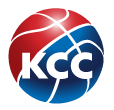 1. SAVEZNI TRENING29.03.2020. TRENERIGODIŠTE:  2005.EKIPA:  2005-AEKIPA:  2005-BGODIŠTE:  2006.EKIPA:  2006-AEKIPA:  2006-BGODIŠTE:  2007.EKIPA:  2007-AEKIPA:  2007-BTrenerVidosavljević MilanPomoćni trenerMandić DušanTrenerKostadinović ZoranPomoćni trenerVasić NebojšaTrenerIvanić MilanPomoćni trenerRanđelov VladicaTrenerDmitrović NikolaPomoćni trenerJanković MilicaTrenerĆirović VojislavPomoćni trenerSrdić NenadTrenerMužević RenataPomoćni trenerBajić Tamara